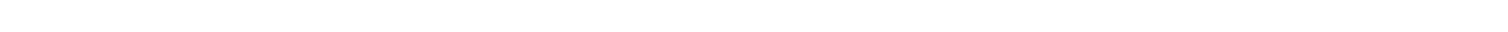 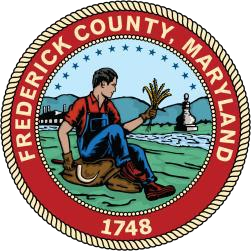 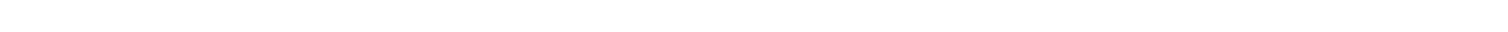 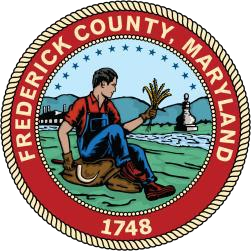 DVCC MEETING AGENDA Call to Order/Establishment of Quorum—Brett Engler, Chairperson Approval of Minutes of December 8th, 2021Old Business Email Ellen ByrneAgency UpdatesAgency Presentation: Jay Hessler, Frederick County Health DepartmentAgency Presentation: Dr. Suzy Boisclair, Frederick Police DepartmentAppointment of Subcommittee Chairs Committee ReportsVictim ServicesOffender Programming LegislativeCommunity EngagementFuture Domestic Violence Coordinating Council Meeting Dates and Times— February 2, 2022VI.  Public Comments  a. Public comments for the Domestic Violence Coordinating Council meetings will be accepted on the public portal at https://www.publicinput.com/R2728  or by calling toll-free 855-9252801, enter meeting code 4455 to listen to the meeting.  To give public comment press *3 during that portion of the meeting. VII. Council Member CommentsVIII. Adjournment  Please keep in mind the Frederick County Domestic Violence Coordinating Council is subject to the Open Meetings Act requiring reasonable advance notice of meetings be provided, to make the agenda available in advance, to hold its meetings openly, and to adopt and retain minutes. The group is also subject to the Public Information Act, meaning any member of the public may request any record pertaining to the work group at any time.